363120,  ст. Архонская, ул. Ворошилова, 44, 8 (867 39) 3 12 79, e-mail: tchernitzkaja.ds23@yandex.ruУТВЕРЖДАЮ:Заведующая МБДОУ «Детский сад №23 ст. Архонская»__________Л.В. ЧерницкаяТЕМАТИЧЕСКИЙ ПЕДАГОГИЧЕСКИЙ СОВЕТ №3«СОВРЕМЕННЫЕ ПОДХОДЫ К ОРГАНИЗАЦИИ 
РАБОТЫ ПО НРАВСТВЕННО-ПАТРИОТИЧЕСКОМУ ВОСПИТАНИЮ ДОШКОЛЬНИКОВ 
В УСЛОВИЯХ ФГОС ДО»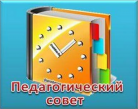 Подготовилстарший воспитательДЕМЧЕНКО  Т.И.ПРОТОКОЛ №3заседания  тематического педагогического совета МБДОУ «Детский сад №23 ст. Архонская»«23» 01. 2022 г.Председатель педагогического совета: Л.В. Черницкая – заведующая.Секретарь педагогического совета: старший  воспитатель  Т.И. ДемченкоОбщее количество членов педагогического совета: 13 чел.Присутствовало: Заведующая ДОУ, старший воспитатель, музыкальный руководитель, 8 педагогов, родительский комитет ДОУ – Небывайлова А.А., Губская М.А.Отсутствовало - 0По уваж. причине – 0Тема: «Современные подходы к организации работы по нравственно-патриотическому воспитанию дошкольников в условиях ФГОС ДО»Вид педсовета: тематический.Форма проведения: круглый стол.Цель:  Рассмотреть пути и способы  совершенствования системы работы по патриотическому воспитанию.Предварительная работа:Проведение консультаций и семинара по данной теме.Тематический контроль «Организация работы ДОУ по формированию у дошкольников нравственно-патриотических чувств».Изучение материалов папки «Готовимся к педсовету».Анкетирование педагогов на тему «Моя система работы по патриотическому воспитанию дошкольников».Анкетирование родителей на тему «Патриотическое воспитание ребенка»Изготовление дидактических игр воспитателями по патриотическому воспитанию. ПЛАН ПЕДСОВЕТАУтверждение повестки дня заседания педсовета, анализ выполнения решения предыдущего заседания.Приветственное слово с сообщением об актуальности патриотического воспитания в ДОО.(Заведующая   ДОУ  Л.В. Черницкая)Аналитическая справка по итогам тематического контроля «Организация работы по нравственно-патриотическому воспитанию дошкольников в условиях ФГОС ДО».  (Старший воспитатель Демченко Т.И.) Выступление из опыта работы «Воспитание нравственно – патриотических чувств детей дошкольного возраста в процессе взаимодействия ДОУ с семьей»(Воспитатель Петрина Н.Н.)Мастер – класс «Использование интерактивных приемов в работе нравственного – патриотического воспитания дошкольников» (Воспитатель Гайшун В.А.)Мастер – класс «Патриотическое воспитание дошкольников в соответствии с ФГОС ДО. Патриотизм начинается с детства» (Воспитатель Суджаева С.А.)Деловая игра «Наша Родина – Россия»                                                                                       (Воспитатель Лакиза Ю.П.)Мастер – класс «Игра как эффективный метод нравственно – патриотического воспитания»  (Воспитатель Гвинадзе Н.Н.)«АНАЛИТИЧЕСКАЯ».   Проект  решения педсовета.Ход педагогического советаСЛУШАЛИ:  Черницкую  Л.В., заведующая МБДОУ познакомила педагогов с повесткой дня. ВЫСТУПАЛИ: старший воспитатель Демченко Т.И., она предложила принять повестку дня заседания педагогов МБДОУ в предложенном варианте. Председатель совета педагогов Черницкая Л.В., вынесла предложение на голосование. ГОЛОСОВАЛИ:  «за» - 13 чел., «против» - 0 чел. РЕШИЛИ: повестка дня заседания Совета педагогов №3 от «23» января 2022 года  принята единогласно. СЛУШАЛИ:  Черницкую  Л.В., заведующая МБДОУ выступила с выполнением решений, принятых в ходе заседания педагогического совета №2 от «10» ноября  2021 года. ВЫСТУПИЛИ: Демченко Т.И., секретарь педсовета провела анализ выполнения решения педсовета №2, сообщила, что использование современных технологий и методов развития речи положительно влияет на качество речевой деятельности детей. Дети стали легко запоминать стихотворения, расширился активный словарный запас, пополнился пассивный словарь детей, при составлении рассказов с опорой на наглядность, появилась логика изложения, но детские рассказы пока ещё не окрашены эпитетами, сравнениями, метафорами и т.д. Для этого необходимо вести более активную работу по обогащению словаря, активизировать в речи слова, обозначающие действия, признаки, качества, свойства предметов. Поэтому внедрение современных технологий и методов продолжает оставаться важной и неотъемлемой частью работы, как одно из условий улучшения речевых способностей дошкольников.В группах созданы условия для речевой деятельности детей: организуются дидактические и сюжетно-ролевые игры, групповые и индивидуальные беседы. Накоплен иллюстративный наглядный материал и дидактический материал.ГОЛОСОВАЛИ: «за» - 13 чел., «против» - 0 чел. РЕШИЛИ: решение педсовета №2 от «10» ноября 2021 года считать выполненным.2.СЛУШАЛИ: Заведующую  Л.В. Черницкую, она обозначила тему заседания педагогического Совета. Проблема патриотического воспитания подрастающего поколения сегодня одна из наиболее актуальных. Идея патриотизма во все времена занимала особое место не только в духовной жизни общества, но и во всех важнейших сферах его деятельности – в культурной, идеологической, политической, экономической, военной и др. Основной целью программы является продолжение развития и совершенствования системы патриотического воспитания граждан. Воспитанию нравственных чувств в истории педагогики всегда уделялось большое внимание. В. Г. Белинский, К. Д. Ушинский, Н. А. Добролюбов и другие считали, что воспитание в ребенке гражданина своей Родины и неотделимо от воспитания в нем гуманных чувств – доброты, справедливости, способности противостоять лжи и жестокости. В. А. Сухомлинский считал: что с малых лет важно, воспитывая чувства, учить ребенка соразмерять собственные желания с интересами других. Тот, кто во имя своих желаний отбрасывает в сторону законы совести и справедливости, никогда не станет настоящим человеком и гражданином. Между тем в средствах массовой информации продолжается дискуссия о том, надо ли воспитывать любовь к Родине? Патриотизм якобы должен войти в человека естественным путем. Родина обязана позаботиться о своих детях, осыпать их благами, стать авторитетной, могучей державой, такой чтобы каждому из нас захотелось ее полюбить. Но возникает вопрос: можно ли определить размер тех благ, достаточный для того чтобы человек начал любить свою Родину? Все люди разные, кто-то довольствуется малым, а кому-то, сколько не дай все мало. Если мы не научим ребенка любить Родину, кому тогда она будет нужна? Кто будет радоваться ее победам, и болеть ее горестям. В программе «От рождения до школы» под ред. Н. Е. Вераксы, составленной согласно ФГОС, уделено большое внимание воспитанию у ребенка таких качеств, как патриотизм, уважение к традиционным ценностям. Программа строится на принципе культуросообразности. Реализация этого принципа обеспечивает учет национальных ценностей и традиций в образовании, восполняет недостатки духовно-нравственного и эмоционального воспитания. Образование рассматривается как процесс приобщения ребенка к основным компонентам человеческой культуры (знание, мораль, искусство, труд).СЛУШАЛИ:  Выступление старшего воспитателя Т.И. Демченко.  Татьяна Ивановна ознакомила педагогов с  итогами тематического контроля «Состояние работы в ДОУ по гражданско-патриотическому воспитанию детей дошкольного возраста». Проведённый тематический контроль продемонстрировал эффективность воспитательно-образовательной работы в МБДОУ «Детский сад №23 ст. Архонская». В образовательном учреждении созданы предпосылки, раскрывающие систему взглядов на проблему нравственно-патриотического воспитания детей в целом. Дети среднего и старшего дошкольного возраста на достаточном уровне владеют нравственными знаниями, в процессе совместной с воспитателями и самостоятельной деятельности приобретают представления о нормах и правилах поведения, развитии нравственных чувств и эмоций, учатся следовать усвоенным нравственным нормам и самостоятельно совершать моральный выбор. По результатам тематического контроля видно: предметно - развивающая образовательная среда в группах создана в соответствии с ФГОС ДО, обновляется и пополняется в соответствии с возрастом детей. Прослеживается система в планировании работы педагогов по нравственно-патриотическому воспитанию. Педагоги воспитывают у дошкольников любознательность, чувство любви и привязанности к своей семье, к родному дому, к своему народу, его обычаям, традициям в разных видах деятельности. Работа педагогического коллектива по нравственно-патриотическому воспитанию детей дошкольного возраста ведется целенаправленно, систематически. Грубых нарушений не выявлено.Даны рекомендации педагогам для дальнейшей работе (справка прилагается).ВЫСТУПИЛИ:  Сулейманова З.Я., воспитатель старшей группы предложила принять к сведению рекомендации и устранить все замечания по проверке. Заведующий ДОУ  Черницкая Л.В.  вынесла предложение на голосование. ГОЛОСОВАЛИ:  «за» - 13 чел., «против» - 0 чел. РЕШИЛИ: принять к сведению рекомендации и устранить все замечания по проверке.СЛУШАЛИ: Выступление из опыта работы воспитателя подготовительной группы Н.Н. Петрина «Воспитание нравственно – патриотических чувств детей дошкольного возраста в процессе взаимодействия ДОУ с семьей»Наталья Николаевна рассказала,  что патриотическое воспитание пронизывает все виды детской деятельности в повседневной деятельности и на занятиях. Мы стараемся формировать у детей потребность участвовать в делах на благо окружающих людей и живой природы, помочь им осознать себя неотъемлемой частью малой Родины. Знакомство дошкольников с родным краем, родным городом и селом – процесс длительный и сложный. Он не может происходить от случая к случаю и, конечно же, здесь невозможно обойтись без участия и помощи родителей.На таких занятиях детям прививается любовь к своей малой Родине – к своей станице, улице, на которой вырос, своему дому. Воспитывая у детей любовь к своей станице, подводим их к пониманию, что их станица – частица Родины. Сохранить её чистой, зеленой, комфортной для проживания – это долг каждого жителя станицы.Замечательной практикой в группе стала организация досуговой деятельности на разные темы, дети и родители с удовольствием становятся непосредственными участниками  этих развлечений. Такие формы работы позволяют сформировать у детей чувство гордости за свою страну, армию, уважение к ветеранам ВОВ, прививают желание защищать Родину, быть похожими на сильных, смелых российских воинов.Любовь к Родине начинается с семьи, с любви к своим близким. Каждая семья имеет свои традиции, свою историю, свой опыт, передаваемый из поколения к поколению. Ценности семейной жизни, усваиваемые ребенком с первых лет жизни, имеет непреходящее значение для человека в любом возрасте.РЕШИЛИ: принять к сведению предложенную информацию и применять в работе с детьми.5. СЛУШАЛИ: Мастер – класс воспитателя старшей группы В.А. Гайшун «Использование интерактивных приемов в работе нравственного – патриотического воспитания дошкольников».   Виктория Александровна познакомила педагогов с приемом интерактивного голосования. Что такое интерактивность – это способность взаимодействовать или находиться в режиме беседы, диалога. Суть интерактивного обучения состоит в том , что практически все дети оказываются вовлеченными в процесс познания. Педагог подчеркнула, что этот прием очень подходит для работы с детьми по нравственно – патриотическому воспитанию. И каждый раз позволяет поддерживать интерес детей и стимулировать их любознательность, воспитывать чувство гордости за свою страну.Нельзя построить будущее без прошлого!РЕШИЛИ: принять к сведению предложенную информацию и применять в работе с детьми.СЛУШАЛИ:  Мастер – класс  воспитателя младшей группы С.А. Суджаеву «Патриотическое воспитание дошкольников в соответствии с ФГОС ДО. Патриотизм начинается с детства»Светлана Анатольевна подчеркнула, что духовная жизнь ребенка полноценна лишь тогда, когда он живет в мире игры… Ни для кого не секрет, что важное место в воспитании и развитии дошкольников имеет игра. В своей педагогической деятельности мы всё делаем ради детей и их развития. Наша цель - содействовать становлению ребенка как личности. Цель моего мастер - класса показать подход к реализации темы нравственно - патриотического воспитания дошкольников посредством инновационных игр - игрового трансформирующего куба.Педагог предложила педагогам окунуться в мир игры. Всем известно то, что заложено в детстве, определяет всю дальнейшую жизнь человека. В ходе нашей совместной деятельности мы наполним его теми качествами, которые определят богатый, духовный мир человека, который любит свою родину, т.е. «Модель патриота своей Родины»Тема патриотизма - ныне жгучая и важная тема для нашей страны, для нас - россиян. Как пробудить в ребенке чувство любви к Родине? Именно «пробудить», потому что оно есть в каждой душе, и его надо взрастить, усилить. Нельзя заставить любить Отечество. Любовь надо воспитывать.Великое чувство патриотизма складывается: любви к Родине, уважения к женщине, почитания матери, сохранения семейных уз, уважения к традициям наших предков, добра и милосердия, исполнения гражданского долга, памяти о нашем героическом прошлом, активного участия в настоящем.Зарождается патриотизм с формирования родственных чувств к своей семье, ближним родственникам, к месту, где родился - своей малой родине.РЕШИЛИ: принять к сведению предложенную информацию и применять в работе с детьми. СЛУШАЛИ:  Деловая игра воспитателя подготовительной группы Ю.П. Лакиза «Наша Родина – Россия»Перед началом игры Юлия Петровна процитировать слова А. С. Макаренко«Правильное воспитание – это наша счастливая старость, плохое воспитание – это наше будущее горе, это наши слёзы, это наша вина перед другими людьми, перед всей страной». А. С. Макаренко- С чего начинается Родина… со сказок, легенд, былин, потешек, пословиц, поговорок… С младенчества ребенок слышит родную речь. Произведения устного народного творчества не только формируют любовь к традициям своего народа, но и способствуют развитию личности в духе патриотизма. - С чего начинается Родина… с изучения традиций, национальных праздников, народных игр и культуры… Ни один народный праздник не проходит без веселья, игр, состязаний. - С чего начинается Родина… с родной природы. Кто не любит свою природу, тот не любит Отчизну свою. Общение с природой облагораживает человека, позволяет полнее ощущать красоту жизни. Важно, чтобы первые детские ощущения были навеяны красотами родной природы, родным краем. Хорошо, когда дети видят белоствольную березку и трепетные осинки, и понимают, что это наше родное. Через воспитание любви к природе проявляются самые высокие нравственные качества человека, в их числе и любовь к Родине.  Так, что это значит «Воспитать патриота России…» - это наполнить повседневную жизнь ребенка благородными чувствами, которые окрашивали бы всё, что человек познает и делает. Ведь все действительно в наших руках, не бойтесь творить, искать что-то новое, познавать неизвестное. Воспитание нравственно-патриотических чувств у детей тоже в Ваших руках.Мировоззрение педагога, его личный пример, взгляды, суждения, активная жизненная позиция – самые эффективные факторы воспитания. Если мы хотим, чтобы наши дети полюбили свою страну, свой город, нам нужно показывать их с привлекательной стороны. Но никакие знания воспитателя не дадут эффекта, если сам он не будет любить свою страну, свой город, свой народ. В воспитании все должно основываться на личности воспитателя.СЛУШАЛИ:  Мастер – класс  воспитателя младшей группы Н.Н. Гвинадзе«Игра как эффективный метод нравственно – патриотического воспитания»  Наталья Николаевна рассказала педагогам, что патриотическое воспитание ребенка – это основа формирования будущего гражданина, поэтому очень важно искать новые способы работы с детьми в этом плане. Чтобы знания, полученные на занятиях, были прочными, необходимо постоянно, ежедневно закреплять их.  В этом нам помогают  игры как главное мощное средство развития и воспитания дошкольников, виды которых отражены на слайде. Важно и необходимо использовать игру как средство патриотического воспитания. Считаю необходимым использовать игру как одну из активных форм работы в этой сфере, поскольку все виды детских игр подходят для выполнения задач патриотического воспитания и помогают привить уважение к историческим и культурным ценностям страны. Игра – естественный спутник в жизни ребенка, источник радостных эмоций, непременно обладающий воспитательной силой. Поэтому в своей работе мы не можем не обратиться к игре. Играя, ребенок активно переосмысливает накопленный нравственный опыт; в игре каждый может добровольно отказаться от своих желаний, согласовать свои планы, договориться о совместных действиях, соблюдать правила игры, сдерживать эмоции и преодолевать трудности. Игра учит справедливо оценивать свою принадлежность и принадлежность своих друзей. Самое главное в работе по воспитанию патриотических чувств у детей, считаю, что через игру педагог должен зародить в детях интерес и желание узнавать о своём родном городе, крае, а также умение делиться полученной информацией со своими близкими.Мы считаем, что самым важным в работе по воспитанию патриотических чувств в детях должно проходить через игру, педагог должен вызывать у детей интерес и желание узнать больше о своем родном крае, своих предках, обычаях и,  конечно же, дошкольники должны уметь владеть информацией и делиться ею со своими сверстниками, родными и друзьями.РЕШИЛИ: принять к сведению предложенную информацию и применять в работе с детьми.«АНАЛИТИЧЕСКАЯ»  -  формулировка и принятие решения педсовета.Таким образом, нравственно-патриотическое воспитание детей является одной из основных задач современного дошкольного образовательного учреждения.Продолжите фразу: «Я считаю, что нравственно-патриотическое воспитание нужно …»… решать сегодня всем, кто имеет отношение к детям. То, что заложим в душу ребёнка сейчас, проявится позднее, станет его и нашей жизнью.Успехов в патриотическом воспитании могут добиться только те педагоги, которые смогут добиться взаимодействия с детьми «от сердца», быть искренними и глубоко убеждёнными не только в правильности своих позиций, но и верить в целительную силу, осознавать духовное богатство своего народа. Педагоги, которые смогут увлечь своих воспитанников своими мыслями, и чувствами, вдохновить их своими идеалами и убеждениями.Увлечённость своей профессией, профессиональное мастерство, педагогическая грамотность, активная жизненная позиция, высокие патриотические качества и чувства – вот тот набор, которым должен обладать настоящий педагог.Воспитывать патриотизм нужно с раннего детства. В настоящее время предлагается много путей и способов, но нельзя забывать о том, что патриотизм формируется у каждого ребёнка индивидуально. Он связан с духовным миром человека, его личными переживаниями. И задача педагогов, родителей сделать так, чтобы эти переживания были яркими, незабываемыми.Начиная работу по патриотическому воспитанию, педагог сам должен знать природные, культурные, социальные, экономические особенности региона, где живёт. Он должен продумать, о чём рассказывать детям, особо выделив характерное только для данной местности, доступно показывать связь родного города или села со всей страной.А главное, необходимо, чтобы педагог любил Родину, свой край, город и всегда помнил слова академика Д. С. Лихачёв: «Чувство любви к Родине нужно заботливо выращивать, прививая духовную оседлость, так как без корней в малой местности, стороне человек похож на иссушенное растение перекати-поле».В заключение хочется повторить слова «У человека, который не знает своего прошлого - нет будущего».Наши дети – это наше счастье,Детский смех пусть льется, как река,Наши дети – это наше завтра,Гордость и надежда – на века!ПРОЕКТ РЕШЕНИЯ:На основе выше изложенного, предложено:Совершенствовать и разнообразить формы и методы работы по данному направлению.Ответственные – все педагоги. Срок – постоянно.При планировании и организации воспитательно-образовательного процесса:продолжить проводить мероприятия по нравственно -патриотическому воспитанию;использовать в работе с воспитанниками разнообразные педагогические, информационные технологии, мультимедиа, а также документальные, художественно-исторические фильмы;приглашать для участия в мероприятиях ветеранов ВОВ, тружеников тыла, а также родителей воспитанников;Ответственные – все педагоги. Срок – постоянно.Повышать профессиональную компетентность по проблеме патриотического воспитания через ознакомление с культурой, историей родного края.Ответственные – все педагоги. Срок – постоянно.Провести анализ календарного и перспективного планирования воспитательно-образовательной работы по нравственно -патриотическому воспитанию с детьми дошкольного возраста.Ответственные – все педагоги. Срок – постоянно.Продолжать пополнять средовое пространство для организации педагогического процесса (наличие уголков, их содержание в соответствии с программными и возрастными требованиями).Ответственные: педагоги групп. Срок: постоянно.Повышать педагогическую культуру родителей по проблеме нравственно -патриотического воспитания, используя активные формы работы (проектная деятельность, досуговые мероприятия, совместные экскурсии и т.д.)Ответственные: педагоги групп. Срок: постоянно.Оформить накопительную папку из опыта работы групп по нравственно-патриотическому воспитанию.Ответственные: старший воспитатель, педагоги. Срок: постоянно.Подобрать музыкальные произведения для слушания и разучивания для возрастных групп ДОУ.Ответственные: музыкальный руководитель. Срок: август 2022 г.Старший воспитатель _____________________/Т.И. Демченко/Приложение №1АНКЕТА ДЛЯ ВОСПИТАТЕЛЕЙ«Моя система работы по патриотическому воспитанию дошкольников»Приложение № 4Анкета для родителей. 1. Что Вы понимаете под термином «патриотическое воспитание»? 2. Возможно ли патриотическое воспитание в детском саду? 3. Как, по Вашему мнению, следует сформулировать цель патриотического воспитания детей дошкольного возраста? 4. Как Вы считаете, кто несет основную ответственность за патриотическое воспитание детей - педагоги или родители? 5. Как Вы считаете, следует ли знакомить детей дошкольного возраста с символикой государства, традициями, памятными датами? 6. Как Вы считаете, актуальна ли в современном обществе тема ознакомления с родословной семьи? Есть ли в Вашем доме семейные традиции? Спасибо за сотрудничество!Список литературы: 1. Александрова Е.Ю., Гордеева Е.П., Постникова М.П. Система патриотического воспитания в ДОУ, планирование, педагогические проекты, разработки тематических занятий и сценарии мероприятий. М.: Учитель, 2007. 2. Алябьева Е.А. Нравственно-этические беседы и игры с дошкольниками. – М.: ТЦ Сфера, 2004. 3. Баранникова О.Н. Уроки гражданственности и патриотизма в ДОУ: практическое пособие. М.: АРКТИ, 2007. 4. Зеленова Н.Г. Мы живем в России: старшая группа. Мы живем в России: подготовительная к школе группа. М.: Скрипторий. 2003, 2008. 5. Кондрыкинская Л.А. С чего начинается Родина? Опыт работы по патриотическому воспитанию в ДОУ. М.: Сфера, 2005. 6. Кротова Т.В. «Нетрадиционные формы организации общения педагогов и родителей» 7. Новицкая М.Ю. Наследие. Патриотическое воспитание в детском саду Линка – Пресс, М., 2003. 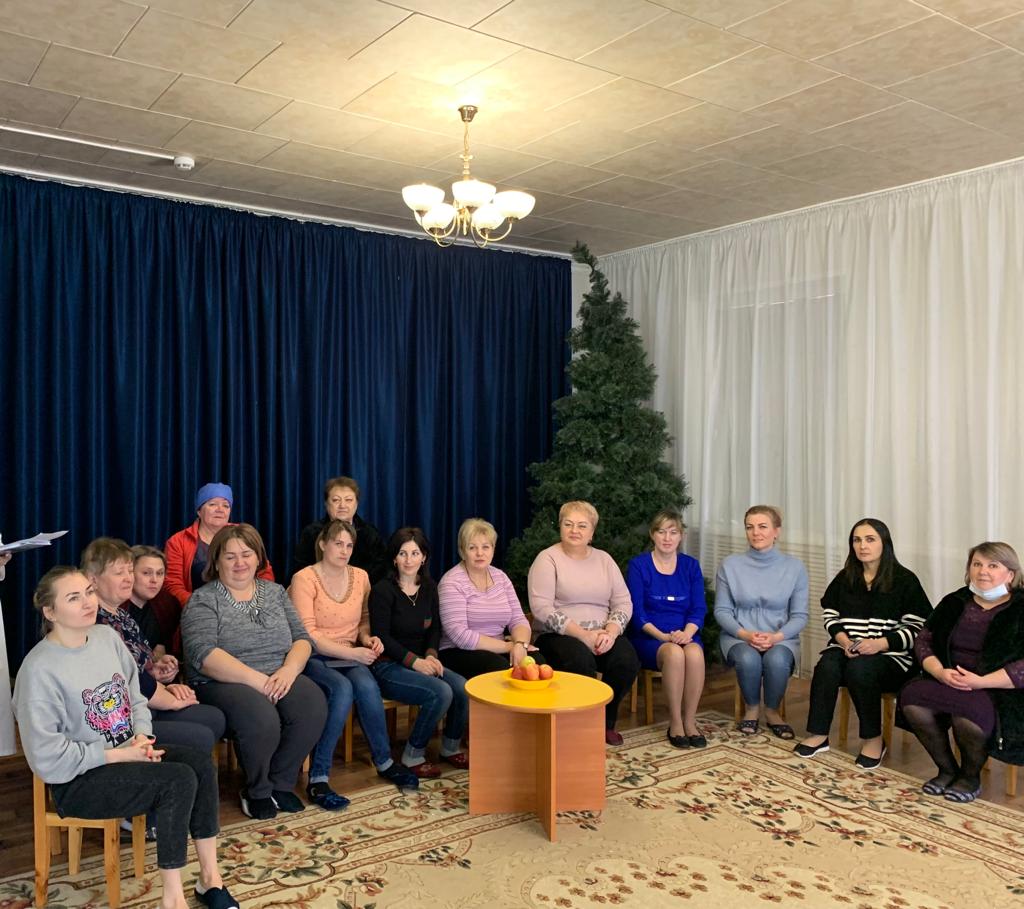 МУНИЦИПАЛЬНОЕ БЮДЖЕТНОЕ ДОШКОЛЬНОЕ ОБРАЗОВАТЕЛЬНОЕ
 УЧРЕЖДЕНИЕ «ДЕТСКИЙ САД №23  СТ. АРХОНСКАЯ»МУНИЦИПАЛЬНОГО ОБРАЗОВАНИЯ - ПРИГОРОДНЫЙ РАЙОНРЕСПУБЛИКИ СЕВЕРНАЯ ОСЕТИЯ – АЛАНИЯ№ВопросДа Нет1.Актуальна ли в наше время проблема нравственно - патриотического воспитания?2.Правомерно ли говорить о нравственно - патриотическом воспитании применительно к детям дошкольного возраста? 3.Обладаете ли Вы личностными качествами, которые могут служить положительным примером в воспитании патриотизма у детей? 4.Считаете ли Вы нужным увеличить запас знаний по истории и географии России? 5.Хорошо ли Вы знаете народную культуру, традиции? 6.Достаточно ли у Вас знаний о городе, в котором вы живете? 7.Позволяет ли Вам ясность, образность и выразительность речи донести до сознания детей информацию по проблеме нравственно - патриотического воспитания? 8.Можете ли Вы проектировать и планировать работу по данному направлению с детьми той возрастной группы, с которой работаете? 9.Владеете ли Вы соответствующими методиками и технологиями? 10.Правильно ли организована в групповой комнате предметно - развивающая среда: подобран демонстрационный материал, дидактические игры по нравственно - патриотическому воспитанию? 11.Проводите ли вы досуги и развлечения по теме? 12.Востребована ли тема нравственно - патриотического воспитания детей в работе с семьей? 